Programa 2021 – ACHLVII Congreso - Asociación Canadiense de HispanistasDel 1 al 4 de junio de 2021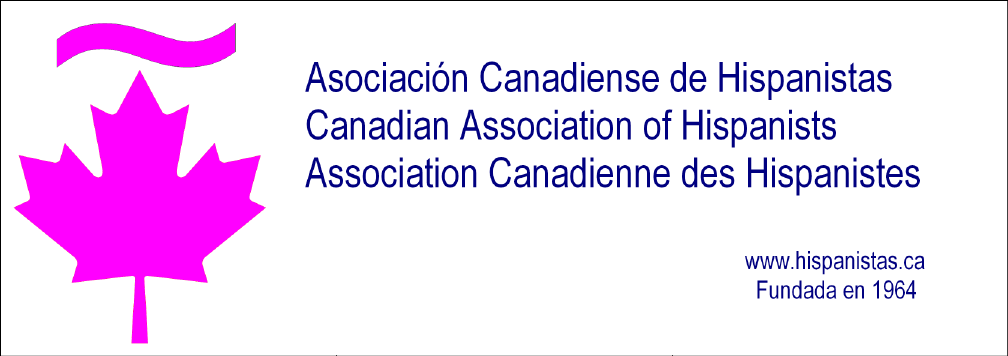 1 de junio2 de junio3 de junio4 de junio¡Gracias a todos los participantes!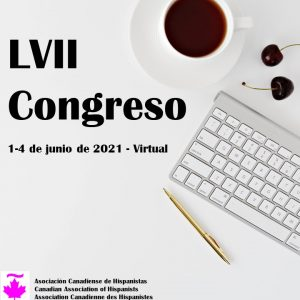 Organizadores del congresoYolanda Iglesias (Presidenta): y.iglesias@utoronto.ca Mario Boido (Vice-Presidente): mario.boido@uwaterloo.ca Wojciech Tokarz (Secretario): wtokarz@stfx.ca Pamela Bastante (Tesorera): pbastante@upei.ca Odile Cisneros (Organizadora local): cisneros@ualberta.ca Samantha Ruckenstein (Asistente de Organización): samantha.ruckenstein@mail.mcgill.caHoraSala 1Sala 2Sala 3Sala 4Sala 5Sala 68:30 a 9:00BienvenidaBienvenidaBienvenidaBienvenidaBienvenidaBienvenida9.00 a 10.30Literatura contemporánea de EspañaModeradora: Teresa Vallès BoteyJ. Ezzekiel AmoresDel humor a los rituales diarios en la ficción de Eduardo MendozaTeresa Vallès Botey“Novelas contadas” de Carlos Pujol o la fragua de la voz de un narradorSandra García GutiérrezEl gótico posmoderno y el espacio urbano en el cuento “La habitación de arriba”, de Elvira NavarroRelatos de viajeModeradora: María Teresa Calvo del ValleMaría Teresa Calvo del ValleAnálisis de la imagen y su función como elemento paratextual de los relatos de viaje en el siglo XIXIrene Donate LaffitteLa sinestopía en El sueño de África de Javier ReverteMesa Redonda:Alice Munro comparada: diálogos tematológicos con escritoras hispanoamericanasModerador: Juan Pablo Pino PosadaPonentes:Danielle Navarro BohórquezJuan David Rojas BenítezJohn Franco MontoyaCarolina Vásquez VillegasJessica Ramírez HerreraJuan Pablo Pino PosadaSexualidad y cuerpo IModeradora: Zyanya López Meneses Rosa Mayorga Homosexuales y marginados: Pedro Lemebel y Juan Pablo Sutherland a través de la autoficciónZyanya López Meneses México "cuir": reinterpretaciones de lo nacional en el arte contemporáneoKsenija Vraneš Martín Fierro sigue cabalgando: La influencia del poema de Hernández en la literatura argentina de los siglos XX y XXICristina Míguez CruzCine uruguayo: Morir siendo hombres o querer/se másCulture and Society in Medieval Iberia IModeradora: Martha GarcíaYolanda Iglesias y David Navarro(In)Exclusión del discapacitado físico y mental en las Siete PartidasValeria Tapia CruzViolencia y negligencia contra los niños en la España bajomedieval según las Cantigas de Santa MaríaJosé OsorioError and Insanity: Heresy, Order, and Law in the Siete Partidas and the Cantigas de Santa MariaLengua y enseñanzaModeradora: Angelica HernandezAngelica Hernandez¿Cómo contribuyen las actitudes de hispanohablantes de segunda generación al mantenimiento del español en Canadá?María-Jesús PlazaAnálisis contrastivo de la enseñanza del español a nivel escolar y universitario en la provincia de AlbertaYarubi Díaz y David HeapEvolución de las actitudes de la Real Academia hacia el lenguaje inclusivoMartha BlackVentaja multilingüe para el aprendizaje de la gramática en el aula10.30 a 11.00CaféCaféCaféCaféCaféCafé11.00 a 12.30Literatura bajo Franco: censura, exilio y vida en el franquismoModeradora: Irene López-RodríguezJasmina Terzioska y Marcel ChamorroEl Tremendismo en La colmena de Camilo José Cela en medio de la censura franquistaBlas Sánchez DueñasCamilo José Cela y el parnaso poéticoIrene López-RodríguezEl discurso taurino en la construcción de la españolidad: Francisco Franco y Santiago AbascalExilio y encarcelamientoModeradora: Laura Margarita Febres Laura Margarita Febres Voces y espacios contrastantes de la experiencia del exilio de los niños españoles en Morelia, México. (1937)Edder Tapia VidalUna novela olvidada del costumbrismo mexicano: rescate y aproximación crítica a La Chaquira (Belén por dentro), de Francisco García GonzálezCecilia NatoliMemoria y construcción identitaria en El azul de las abejas de Laura AlcobaPoesía y músicaModerador: Claudio Palomares-SalasMaría Soledad Fernández UtreraReposición de ‘La cena jocosa’ de Baltasar de Alcázar: un banquete colectivo en la vanguardia española (Pombo, 1926)Claudio Palomares-SalasHacia una definición del canto nuevo mexicanoEmilio Calderón ReyesSongs of Romance, Baile and Fiesta; a Topical Analysis of Billboard’s Hot Latin Songs Chart (1990-2019)Andrea Chamorro CesterosLa fetichización de los genitales en la poesía erótica del Barroco español: analogías con la erótica galesa medievalSexualidad y cuerpo IIModeradora: María Ignacia Barraza Mónica Cuervo Prados Ciborgs hispanosMaría Ignacia Barraza Travestismo y homosexualidad en El libro de la vida trágica. Del cautiverio de Manuel Ciges AparicioCristina Ruiz SerranoLa madre de Frankenstein (2020) de Almudena Grandes: sexualidad y empoderamiento femenino como estrategias contra la política eugenésica del franquismoCulture and Society in Medieval Iberia IIModeradora: Martha GarcíaFrancisco PeñaJacob como embaucador y héroe en la General e Grand EstoriaRanka Minic-Vidovic“Cuando oigo el español es como si oyera a mi madre.” Las señas de la convivencia: la lengua de los judíos españolesIdeas y religiónModerador: Héctor Alejandro Costilla MartínezMontserrat Andrea Báez HernándezItinerarios americanos de mártires de catacumba: Quebec y México, dos estudios de caso en la segunda mitad del siglo XIXBety Álvarez VélezRastros de narcisismo, psicopatía y acoso en cuatro obras del teatro áureo sobre la historia del profeta Elías, Jezabel y AcabHéctor Alejandro Costilla MartínezNoticias sobre el manuscrito “Descripción de la Bahía de Santa María de Galve” de Carlos de Sigüenza y Góngora: imágenes de una exploración desde el imaginario criollo12.30 a 14.00AlmuerzoAlmuerzoAlmuerzoAlmuerzoAlmuerzoAlmuerzo14.00 a 16.00Lectura dramatizada de cuentos de Julio CortázarIntérpretes: Alexandra Vivas Guittard, Ana Bucci, Jose Manuel Vieira, Martin Brasessco, Nattalie Cortez, Gabriel Dávila, Sergio Porras, Angel Manrique, Andre Jaen, Leandra TrenasLectura dramatizada de cuentos de Julio CortázarIntérpretes: Alexandra Vivas Guittard, Ana Bucci, Jose Manuel Vieira, Martin Brasessco, Nattalie Cortez, Gabriel Dávila, Sergio Porras, Angel Manrique, Andre Jaen, Leandra TrenasLectura dramatizada de cuentos de Julio CortázarIntérpretes: Alexandra Vivas Guittard, Ana Bucci, Jose Manuel Vieira, Martin Brasessco, Nattalie Cortez, Gabriel Dávila, Sergio Porras, Angel Manrique, Andre Jaen, Leandra TrenasLectura dramatizada de cuentos de Julio CortázarIntérpretes: Alexandra Vivas Guittard, Ana Bucci, Jose Manuel Vieira, Martin Brasessco, Nattalie Cortez, Gabriel Dávila, Sergio Porras, Angel Manrique, Andre Jaen, Leandra TrenasLectura dramatizada de cuentos de Julio CortázarIntérpretes: Alexandra Vivas Guittard, Ana Bucci, Jose Manuel Vieira, Martin Brasessco, Nattalie Cortez, Gabriel Dávila, Sergio Porras, Angel Manrique, Andre Jaen, Leandra TrenasLectura dramatizada de cuentos de Julio CortázarIntérpretes: Alexandra Vivas Guittard, Ana Bucci, Jose Manuel Vieira, Martin Brasessco, Nattalie Cortez, Gabriel Dávila, Sergio Porras, Angel Manrique, Andre Jaen, Leandra TrenasHoraSala 1Sala 2Sala 3Sala 4Sala 5Sala 69.00 a 10.30Representaciones literarias, fílmicas y políticas de la PatagoniaModerador: Fabricio ToccoPatricio RoblesLa nostalgia de lo salvaje: Emoción, razón, naturaleza y cultura en Días de ocio en Patagonia (1893) de Guillermo E. HudsonFabricio ToccoLa estilización política de la Patagonia: paisaje y exotismo en La cordillera (2017) de Santiago MitreDiscursos lingüísticosModeradora: Marta Rodríguez Manzano Hanna Barnett Problematic Names for Diseases: Comparing Examples from the Hispanic World and COVID-19Lady Rojas Benavente Placer de leer en tiempos de pandemiaMaría del Carmen López Ruiz La traducción audiovisual de documentales científico-técnicos (en>fr-es). Retos, procedimientos traductológicos y otras implicaciones didácticasMarta Rodríguez Manzano La realidad lingüística cubana a través del discurso publicitario: análisis léxico de anuncios publicados en el Diario de La Habana (1810-1819) Violencia y sus consecuenciasModerador: Rodrigo Pardo-FernándezRodrigo Pardo-FernándezAmerican Dirt: imaginario y realidad en una novela americanaYadira Lizama-Mué¿Negociamos en la paz sobre lo que nos afecta en la guerra?: Una perspectiva desde el análisis del lenguaje de las disposiciones sobre los niños y niñas en acuerdos de paz desde 1990Java SinghViolence of Negativity and Violence of Positivity in the Bildüngsromane of Juan Pablo VillalobosLa representación de la identidad indígena y africanaModerador: Wojciech TokarzTzara VargasLa representación de la cultura maya en El misterio de San Andrés, de Dante LianoWojciech TokarzTranslating Indigeneity in Argentina Originaria by Dario ArandaChristophe Emmanuel Seka(Re)definición de la identidad afroespañola a través de la literaturaModel Women: Operatic and Graphic Questions of GenderModeradora: María Virginia AcuñaMaría Virginia Acuña The Ideal Wife in La Guerra de los Gigantes (Madrid, ca. 1701)Kara CybanskiIdentidad intersticial y colisión cultural: Figuras femeninas en Gazpacho agridulce de Quan Zhou WuSuzanne NobelGoya, luces y sombras en la ilustración española10.30 a 11.00CaféCaféCaféCaféCaféCafé11.00 a 12.30Medievalism RechargedModeradora: Yolanda IglesiasLauren BeckIndigenous Appropriation of the Medieval-Nonmodern Text in Ibero and Latin America: Resistance, Protest, and KnowledgeAilén CruzIndigenous Beasts in European BestiariesSamantha RuckensteinMedieval and Contemporary Visual Culture During Times of SicknessMaricarmen VeraLos medievalismos en el marco de los estudios hispánicosEstudios medievalesModerador: Robert FritzDaniel Lumbreras MartínezLos elementos mágicos en el "Amadís de Gaula"Robert FritzThe Lunacy of Empire: Reading the Libro de Alexandre as a Critique of Frederick IIFatemeh Hosseingholi NooriŠāpūr y Celestina y su primera aparición ¿mensajeros del amor o mediadores divinos?Ensayo, discurso, pensamientoModerador: Ioannis Antzus RamosIoannis Antzus RamosLa influencia chilena en el pensamiento de Mariano Picón SalasGianluca OluicEl estado de excepción en El sombrero de tres picos de AlarcónRoberto Sánchez BenítezSobre la epistemología unamunianaMesa RedondaPerspectivas internacionales e históricas sobre el lenguaje inclusivo en españolModerador: David HeapYarubi DíazSantiago KalinowskiKatie SlempDavid HeapMemoria, posmemoria y biografíaModerador:  Wilson Alves-BezerraCaroline HoudeUn prototipo del testigo que somos en Lenta biografía de Sergio ChejfecJake LevinAntisemitismo, monstruos y paranoia en el "Centinela contra judíos" de Fray Francisco de Torrejoncillo (1674)Wilson Alves-BezerraHoracio Quiroga – for a biography with more voices and fewer judgmentsEspacio y arteModerador: Dan RussekLorenia Salgado-LeosRemain in Mexico: Migrancy, Art, and the (Infra)Structures of SuspensionDan RussekNotas sobre el libro Ejercicios de mística urbana (poesía práctica)María Rodríguez ToroFilosofía, hispanidad y arte. Una mirada filosófica al Guernica de Quino12.30 a 14.00AlmuerzoAlmuerzoAlmuerzoAlmuerzoAlmuerzoAlmuerzo14.00 a 16.00Plenaria 1Los estudios mexicanos en la estela de la crisis del mestizaje. Nuevas cartografías de identidad y praxis cultural.Profesor Ignacio Sánchez PradoPlenaria 1Los estudios mexicanos en la estela de la crisis del mestizaje. Nuevas cartografías de identidad y praxis cultural.Profesor Ignacio Sánchez PradoPlenaria 1Los estudios mexicanos en la estela de la crisis del mestizaje. Nuevas cartografías de identidad y praxis cultural.Profesor Ignacio Sánchez PradoPlenaria 1Los estudios mexicanos en la estela de la crisis del mestizaje. Nuevas cartografías de identidad y praxis cultural.Profesor Ignacio Sánchez PradoPlenaria 1Los estudios mexicanos en la estela de la crisis del mestizaje. Nuevas cartografías de identidad y praxis cultural.Profesor Ignacio Sánchez PradoPlenaria 1Los estudios mexicanos en la estela de la crisis del mestizaje. Nuevas cartografías de identidad y praxis cultural.Profesor Ignacio Sánchez PradoHoraSala 1Sala 2Sala 3Sala 4Sala 5Sala 69.00 a 10.30Cine y televisiónModeradora: Samanta Ordoñez RoblesSamanta Ordoñez RoblesLa violencia de las masculinidades nuevas en el cine comercial mexicano actualGabrielle Pannetier LeboeufMujeres violentadas y mujeres violentas: necroempoderamiento y necropolíticas de género en los productos audiovisuales fronterizos sobre narcotráficoMary Oviedo Una nueva lectura del postconflicto en Colombia en Netflix: La niña y Distrito salvajeTraducción, poesía y ecocrítica: Saberes indígenasModeradora: Odile CisnerosAnn De LeónSacred, Medicinal, Poetical: Translating the Relationship Between Plants and Humans in the 16th-century Florentine CodexOdile Cisneros“Una casa de cactus y magueyes”: Vivencia y representación de las suculentas en la poesía mexicanaMary Anne Warken Sobottka“Es mejor en Copihue”: Estudio de Traducción de La cueca larga, obra de Nicanor ParraSan Miguel el Grande: joya del México VirreinalModeradora: Pamela BastanteAlma Lourdes Montero AlarcónEl convento que nunca fue:  El monasterio capuchino de la Virgen de Loreto en san Miguel el GrandePamela BastanteLa fundación del convento de la Purísima Concepción y las familias de San Miguel el GrandeRafael Castañeda GarcíaIglesia e Ilustración. El Colegio de San Francisco de Sales de la villa de San Miguel el Grande, segunda mitad del siglo XVIIILa memoria y los derechos humanos en América IModerador: Mario BoidoDavid RozottoOperación Causa Justa (1991) de Enrique Chuez y la violación de derechos humanos a nivel internacionalAdriana Kolijn El recuerdo como acto colectivo y cosmológico en Cántico cósmico de Ernesto CardenalGuadalupe Escalante RengifoArchivo, memoria y migración forzada en Desierto sonoro de Valeria LuiselliJorge Carlos GuerreroLa tarea del escritor ante las violaciones a los derechos humanos: documentación y ficción en Una novela criminal de Jorge VolpiEstéticas de la violencia en escritoras latinoamericanasModeradora: Victoria JaraAndrea Ángel Baquero y Martha Lorena Rojas CastañedaLa llave que abre la puerta: mujeres revisitando la casa de BarbazulVictoria JaraResistencias al régimen patriarcal-extractivista en Poso Wells (2007) de Gabriela AlemánAlba Devo ColisViolencia y oscuridad en Nuestra parte de noche de Mariana EnríquezLos Libros siguen a los Viajes. Historia del libro de viaje en el mundo hispanohablante IModeradora: Lauren BeckDavid A. FernándezEntre viajes y exilios: El libro queer en América LatinaJason DyckLa invención criolla de Europa: los viajes transatlánticos de Francisco de FlorenciaIdalia GarcíaAllende el océano, los libreros migran: Bartolomé de Mata y Felipe Pérez del Campo en Nueva EspañaRaúl Manuel López BajoneroDescubrir en lo descubierto: las exploraciones marítimas de la ilustración española en la obra de Antonio de Ulloa10.30 a 11.00CaféCaféCaféCaféCaféCafé11.00 a 12.30Mesa Redonda:La fluidez del melodrama latinoamericano: Cine, televisión y políticaModerador: Omar RodríguezPonentes:Mauricio BragançaMack ShinbashiAilyn HurtadoOmar RodríguezMujeres: autoras, personajes y famaModeradora: Margo EchenbergCándida Elizabeth Vivero MarínEl sabor de la nostalgiaElizabeth Montes GarcésGénero y sentido de lugar en "Perra virtual" de Cristina CivaleMargo EchenbergNegotiating Rumour and Fame: Sor Juana Inés de la Cruz and Celebrity StudiesLa incógnita travesti: arqueologías trans*, excentricidades del género y artes escénicas, España, siglos XV-XXModerador: Carlos G. Halaburda Carlos G. HalaburdaFeminist Teratologies: Modernismo’s Queer Women and the Monster Gender in Latin AmericaSilvia Colás CardonaMi querida señorita: Género y censura en el cine español del tardofranquismoLa memoria y los derechos humanos en América IIModerador: Jorge Carlos GuerreroAndrés ArteagaAutoficción y literatura émigré en Lo que no aprendí (2014) y Primera persona (2018) de Margarita García RobayoGabriela SánchezMemoria patrimonial: acuerdos, desacuerdos y resistencias en el mural El primer gol del pueblo Chileno de Roberto Matta y Brigada ParraMario BoidoRecordar y entender: las normas y valores que legitimaron el terrorismo de estado en Argentina a través de la literatura y las artes visualesLengua y sociedad en Cuba del siglo XIX a través de documentos particularesModeradora: Eva Bravo-GarcíaEva Bravo-GarcíaLos egodocumentos femeninos del siglo XIX: cartas y billetes de la guerra de CubaLeyre Martín Aizpuru y Ricardo PichelCorrespondencia cubana estadounidense en el siglo XIX: estudio de un corpus epistolar inéditoMarta Puente GonzálezNoticias del enemigo: la construcción del ethos discursivo para la identidad rebelde en la Guerra de Independencia cubanaPublicación en la RCEH  y otras revistas académicas: Taller para estudiantes y académicosOdile Cisneros12.30 a 14.00AlmuerzoAlmuerzoAlmuerzoAlmuerzoAlmuerzoAlmuerzo14.00 a 16.00Plenaria 2El desafío del “Gran México”. El mexicanismo como disciplina norteamericana.Profesor Ignacio Sánchez PradoPlenaria 2El desafío del “Gran México”. El mexicanismo como disciplina norteamericana.Profesor Ignacio Sánchez PradoPlenaria 2El desafío del “Gran México”. El mexicanismo como disciplina norteamericana.Profesor Ignacio Sánchez PradoPlenaria 2El desafío del “Gran México”. El mexicanismo como disciplina norteamericana.Profesor Ignacio Sánchez PradoPlenaria 2El desafío del “Gran México”. El mexicanismo como disciplina norteamericana.Profesor Ignacio Sánchez PradoPlenaria 2El desafío del “Gran México”. El mexicanismo como disciplina norteamericana.Profesor Ignacio Sánchez PradoHoraSala 1Sala 2Sala 3Sala 4Sala 59.00 a 10.30Asamblea GeneralAsamblea GeneralAsamblea GeneralAsamblea GeneralAsamblea General10.30 a 11.00CaféCaféCaféCaféCafé11.00 a 12.30¿Deseos disidentes? Nuevas representaciones de la maternidad en la literatura hispánica contemporáneaModeradora: Silvia Colás CordonaAnna Casas AguilarDesafecto y sexualidad en Permagel (2018) y Boulder (2020) de Eva BaltasarDinorah CossíoEntre la esterilidad y la enfermedad: violencia, deseo y reproducción en El deseo más grande del mundo de Luciana ManteroOlga Albarrán CasellesMaternidad, crimen e investigación en Las madres no de Katixa AgirreImperios transatlánticos, escritura y predicaciónModerador: José Cárdenas BunsenAndrea López SalasCompetencia inter-imperial y la historia de La Florida según el Inca Garcilaso de la Vega Jaime Hernández VargasMexicana, de Gabriel Lobo Lasso de la Vega: Reescritura, alegoría y catarsis de una travesía marítimaJosé Cárdenas BunsenParodia, oralidad y reforma eclesiástica: los sermones en quechua de la Nueva Crónica y Buen GobiernoNuevas tendencias en el cine latinoamericano del siglo XXIModeradora: María Soledad Paz-MackayGiovanna R. PollaroloCanadá en La bronca, una película peruanaDiana PifanoLas relaciones familiares en el contexto de la violencia y el narcotráfico - Cápsulas de Verónica ReidelMaría Soledad Paz-MackayNuevos significados del paisaje patagónico en El premio (2012) de Paula MartcovichArgelia González HurtadoXochimilco como construcción de un paisaje emocional en Mai Morire (2012) de Enrique RiveroIdentidades precarias en las jóvenes narradoras del siglo XXIModeradora: Olga BezhanovaSantiago Sevilla Vallejo«Nosotros no tenemos sitio, nunca hemos estado en nuestro lugar». ENC o el sueño del pez luciérnaga de Izara BatresÁngela Martín Pérez«Es complicado escribir cuando solo quieres decir lo que tienes que esconder». El funeral de Lolita de Luna MiguelJesús Guzmán Mora«Un manchego no puede dudar de la existencia del Ingenioso Hidalgo»: memoria individual y colectiva de la España que ya no existe en Feria (Ana Iris Simón, 2020)Peregrinación: nuevos acercamientosModeradora: Rachel SchmidtMartha GarcíaSimetría, equilibrio y concordancia en pastorelas medievales y peregrinaciones sagradasRachel Schmidt“Peregrino traidor”: 'La entretenida' como reflejo convexo de 'Los trabajos de Persiles y Sigismunda'Ally JoklCataloging 'Evolving Pilgrim Erected Spontaneous Constructions' on the Camino de Santiago12.30 a 14.00AlmuerzoAlmuerzoAlmuerzoAlmuerzoAlmuerzo14.00 a 16.00Representación teatral: Querella de Lope y las mujeresIntérprete: Carolina CalemaRepresentación teatral: Querella de Lope y las mujeresIntérprete: Carolina CalemaRepresentación teatral: Querella de Lope y las mujeresIntérprete: Carolina CalemaRepresentación teatral: Querella de Lope y las mujeresIntérprete: Carolina CalemaRepresentación teatral: Querella de Lope y las mujeresIntérprete: Carolina Calema